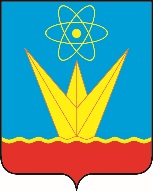 СОВЕТ ДЕПУТАТОВ ЗАТО ГОРОД ЗЕЛЕНОГОРСК  КРАСНОЯРСКОГО КРАЯПостоянная комиссия по бюджету, экономической политике и муниципальной собственностиул. Мира, д. 15, г. Зеленогорск, Красноярский край, 663690Телефоны: (39169) 95-107, 95-142, факс (39169) 95-175e-mail: sovet@zeladmin.ruПовестка Дата: 24.10.2023Время: 16:00					                             Место: ул. Мира 15, кабинет 412* время начала рассмотрения вопроса повестки п. 2 указано ориентировочно, докладчику и приглашенным по данному вопросу рекомендуется приходить на заседание постоянной комиссии заранее.Председатель постоянной комиссии   по бюджету, экономической политикеи муниципальной собственности		                                                            В.В. Терентьев№п/пВремяВопросы повесткиДокладчикПриглашенные1234516:00О внесении изменений в решение Совета депутатов ЗАТО г. Зеленогорск от 19.12.2022 № 44-214р «О местном бюджете города Зеленогорска на 2023 год и плановый период 2024 – 2025 годов»Руководитель Финансового управления Администрации ЗАТО г. ЗеленогорскМалышева Наталья ГеннадьевнаПриглашенных определяет докладчик16:30*Отчет по результатам контрольного мероприятия «Проверка соблюдения законодательства о контрактной системе в сфере закупок, эффективности (экономности и результативности) использования бюджетных средств, предоставленных в 2022 году Муниципальному казённому учреждению «Служба единого заказчика-застройщика» на реализацию мероприятий муниципальной программы «Формирование современной городской среды в городе Зеленогорске»Председатель Счетной палаты ЗАТО г. Зеленогорск Тихонова Татьяна МихайловнаПервый заместитель Главы ЗАТО г. Зеленогорск по жилищно-коммунальному хозяйству, архитектуре и градостроительству Камнев Сергей Владимирович;начальник Отдела городского хозяйства Администрации ЗАТО г. ЗеленогорскШмелев Алексей Борисович;директор МКУ «Заказчик»Вычужанина Евгения Петровна17:30Разное——